GOLDEN ELITE EXAMINTIONS 2020231/2BIOLOGYPAPER 2MARKING SCHEME(a)Protandry: condition in which stamen/anthers of a flower mature before the carpels/pistils/stigma;(1 mark)Self sterility; pollen grains from anthers of a flower fail to germinate on the stigma of the same flower ;										(1 mark)(b)	(i)	Q- Antipodal cells/embryo sac wall;		R - Polar nucleus/nuclei;		S - Egg call/ovum		3 marksSecrete enzymes that digest the stigma/style/ovary tissue;Offer passage for male nuclei to the ovum;	2 marks(c)	Award if correctly shown in the diagram; 		1 mark2.	(a)	Excess amino acids are deaminated/amino group is removed/amino group is converted in to ammonia; ammonia combines with carbon(iv) oxide(in the ornithine cycle) to form urea; carbohydrate group is converted into glucose for respiration/glycogen for storage;		2NH3+CO  →CO (NH3)2 +H2O  		3 marks	(b)	Glomerulus; Bowman’s capsule; proximal convoluted tubule; distal convoluted tubule; 3 marks	(c)	(i)	Production of large amounts of dilute urine/diuresis; 1mark		(ii)	Diabetes inspidus; 1mark3. 	(a)	(i)	Using a living organism to regulate/control/reduce/check the population of another organism;	1markCatscontrolling mice; beetles controlling water hyacinth; fish in ponds controlling mosquito larvae;Majimoto ants controlling scales; goats controlling weeds in plantations; any 1 (1mark)(b)	(i)	eutrophication is enrichment of water bodies with nitrates/phosphates/ammonium ions/sulphates/nutrients; due to discharge of sewage/domestic effluents/kitchen wastes containing detergents/run off water containing  fertilizers; leading to rapid growth of surface plants/algae bloom/aquatic plants/phyloplanktons;		Acc symbols for ions (aq) must be present.		Rej kitchen wastes alone		Reg domestic wastes		3 marks(Proliferation of plants) block light from reaching plants underneath which will not photosynthesise; the plant die and decompose leading to depletion of oxygen/lack of oxygen ;( as a result) animals also die/suffocate (to death); Reg organisms die 3 marks(c)	Nitrogen (IV) oxide; sulphur (IV) oxide; 	Acc Nitrogen Dioxide and sulphur dioxide 	Reg oxides of sulphur and nitrogen4.	(a) 	- Broad and flat to absorb maximum light;		- Have chloroplasts which contain chlorophyll for trapping light;		- Transparent cuticle to allow light to pass through;		- Palisade cells are near the upper surface for optimum absorption of light; 2 marks	(b)	X - Carbon (IV) oxide;		Y – Oxygen;	(c)	(i)  Xylem;		(ii) Phloem;	(d) Starch is insoluble in water; hence osmotically inactive; this reduces the effect on absorption of water5. 	(a)  Iodine solution was poured on the agar; 1 mark	(b)	Millet seeds produced amylase; that converts starch to maltose2 marks	(c)  To activate the enzymes; 1 mark	(d) To increase surface area for exposure of enzymes; 1 mark	(e)	Starch would not be digested since the enzymes would be denatured by boiling;	(f)	Placing millet seeds that have not been soaked; in water on the agar/boiled millet seeds on the agar;										2 marks6. (a)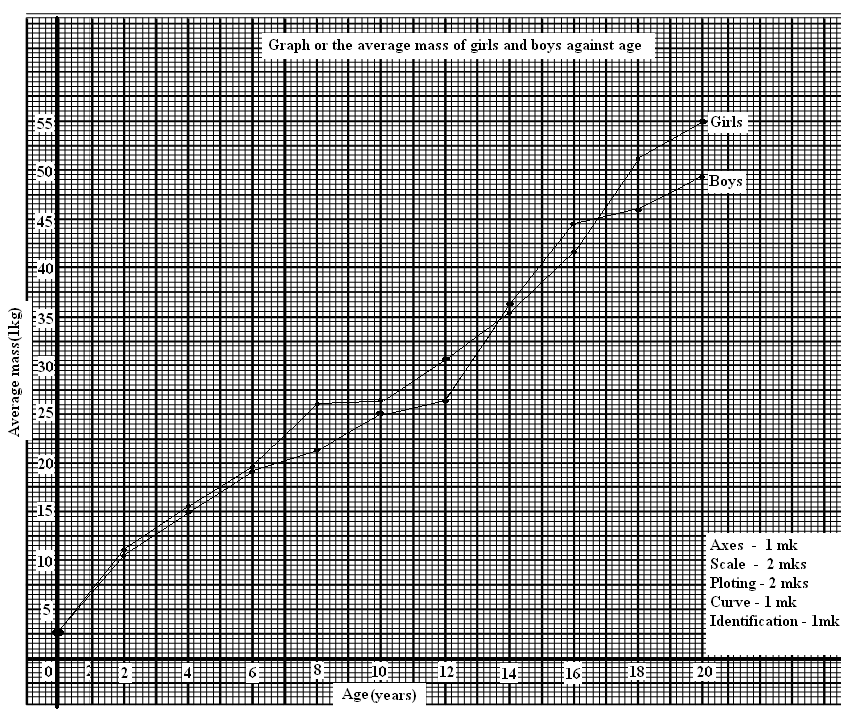 (b)	(i)	26 kgs 0.5;	(ii)	Girls 15 yrs	- 39		Girls 13 yrs	- 33		                            6    		6 ÷ 2; = 3.0 kg/year;(c)	Girls at adolescence grow faster; there is an increase in the size of hips and breasts;(d)	Girls generally grow faster than boys /boys grow slowly compared to girls; but later after puberty they grow more steadily. (e)	Girls above ten years begin the menstruation cycle; they need more iron to replace the blood lost during menstruation;(f) Height of the body; volume of the body;7.	Mouth;With teeth for chewing to increase the surface area for digestion and easy swallowingHas salivary gland which secrete saliva to soften and lubricate food for easy swallowingHas muscular tongue to turn food sideways for proper mixing with saliva and chewingRolls food in to boluses and pushes them down the gulletSaliva has saliva amylase to initiate digestion of starch;Oesophagus;Has circular and longitudinal muscles to propel food in to the stomach by peristalsis	Stomach;Has cardiac sphincter muscles to allow/regulate food into the stomachPyloric sphincter to retain food for digestion in the stomachWith gastric glands that secrete mucus to protect wall of the stomach from digestive enzymes; enzymes pepsin and rennin to digest proteins;hydrochloric acid to kill bacteria in food;and provide optmum PH for protein digestion,activation of pepsnogenWith muscular walls whose contaction churn/mix chyne with digestive enzymes.	DuodenumWith brunners glands in its walls to produce alkaline fluid and mucusHas crypts of lieberkuhnwhose cells produce digestive enzymesIs connected to the pancrease and the liver which supply pancreatic juice and bile respectivelyBile emulsifies fats and neutralizes the acid from the stomach. Pancreatic juice contains digestive enzymes/pancreatic lipase, pancreatic amylase and Trypsin that acts on lipids, starch/amylase and proteins respectively.	IleumLong to allow complete digestion and absorption of foodWith villi and microvilli to increase surface area for digestion and absorptionFolded to increase surface area for digestion and  absorption  Narrow to keep digested food in contact with epithelium to reduce distance over which food diffusesWith moist inner surface to enhance absorption of nutrientsWith epithelical cells continuously replacedHas lacteals for fat transportationHas muscular walls for peristaltic movement of food	ColonFolded to increase surface area for absorption of water and mineral saltsWith muscular walls for peristaltic movement of undigested food  	Rectum;Secretes large amounts of mucus for lubrication to aid defecation	AnusWith muscular sphincter to control defecation8.	Causes of air pollutionSulphur and nitrogen  dioxide ;; from industriesCarbon (iv) oxide ( from combustion of fuels in industries and motor vehicles);Dust and smoke (from quarries and factories)Radio active radiations(from atomic and nuclear plants)Agricultural chemicals used as sprays;Noise from factories and vehicles;  mark any fiveEffects on organismsSulphur dioxide/nitrogen dioxide/dust/smoke/carbon iv oxide and agricultural sprays cause respiratory diseases; and irritate respiratory systems;Nitrogen dioxide /sulphur dioxide combine with atmospheric moisture to form acidic rainfall which is corrosive; poisonsplants; lower metabolic activities/photosynthesis; acidic soils destroy vegetation.Dust/ smoke reduce amount of light reaching on the plant lowering photosynthesis;Carbon II oxide is a respiratory poison/combine with haemoglobin reducing oxygen carrying capacity of red blood cells;Carbon iv oxide  causes green house effect by forming a layer  around the earth’s atmosphere/insulate the earth causing global warming/ change of climatic patterns;Radioactive radiation causes mutation and cancer;Control methodsErect factories and power generating station from residential areas;Build factories with chimneys to discharge waste gases up the ground;Educate people on dangers of air pollution;Filtration of waste gases to remove poisonous pollutants before being discharged into the air;Use of alternative less polluting fuels like hydroelectric power/lead free fuels;Use smokeless fuels in houses and factories;Banning manufacture and use of chemical weapons;Impose heavy fines on air pollutors; (like factories) 